3   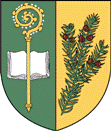 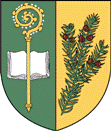   Obec TisováZasedání Zastupitelstva obce č.7  – 2019,  které se koná dne 26. června 2019, v 17. hod. na OÚPřítomni: Martina Suchomelová, Adéla Synková, Ing. Markéta Hermanová, Pavel Víšek, Josef Pánek, Ing. Ondřej Jetmar, Martin JaneckýHosté: Program:Úvod - Schválení programu zasedání zastupitelstva obce   - Ověřovatelé zápisuČEZ DistribuceVodovod ZahájČEZ nabídka na odběr el. energieOprava střechy tělocvičny – výběr firmyRozpočtové opatření č. 3Koupě obecního pozemku par. č. 440/13Koupě obecního pozemku par. č. 1067/2Elektronická úřední deska - dotaceKoupě části obecního pozemku par. č. 442/2811.Doplnění členů výjezdové jednotky hasičů obce12.Různé12/1	Žádost o finanční příspěvek Českého červeného kříže na knížky12/2	Žádost občanů na řešení dopravního značení u č.p. 1 12/3	Žádost TJ Sokol o pořádání Tisovského léta12/4	Žádost o výstroj pro zásahovou jednotku hasičů obce12/5	Žádost ředitelky ZŠ o udělení výjímky o počtu žákůK bodu č. 1.  Úvod:			Schválení programu zasedání Z.O.			Ověřovatelé zápisu: Ing. Markéta Hermanová, Adéla SynkováHlasování: Pro 7 hlasů, Proti 0 hlasů, Zdržel se 0 hlasůUsnesení k bodu č.1Z.O. schvaluje předložený návrh programu.Z.O. schvaluje ověřovatele a zapisovatele zápisu jednání Z.O.K bodu č. 2.  ČEZ Distribuce		ČEZ Distribuce provede na katastrálním území obce Tisová výměnu VN. Projektová dokumentace je připravena.Hlasování: Pro 6 hlasů, Proti 0 hlasů, Zdržel se 1 hlasůUsnesení k bodu č.2		Z.O. schvaluje výměnu VN v území obce Tisová dle PD.K bodu č. 3.  Vodovod Zaháj II. etapa	Vodovodní řad je již položen a nyní se řeší přípojky k nemovitostem a terénní úpravy.Usnesení k bodu č.3		Z.O. bere na vědomí.K bodu č. 4.  ČEZ nabídka na odběr el. energie		K nahlédnutí na OÚ.		Doba trvání smlouvy max. na dva roky tzn. do 31.12.2021.		Martin Janecký byl pověřen k poptání jiných firem. Nabídky předloží na příštím zasedání zastupitelstva.Hlasování: Pro 6 hlasů, Proti 0 hlasů, Zdržel se 1 hlasůUsnesení k bodu č.4		Z.O. pověřuje Martina Janeckého k poptání dalších firem na odběr el. energie. Doba trvání smlouvy na dva roky tzn. do 31.12.2021. K bodu č. 5.	Oprava střechy tělocvičny – výběr firmy	Byly předloženy nabídky jednotlivých firem.KAVOSTAV s.r.o.	- 271 873,00,-Kč včetně DPHMiroslav Škop	- 268 212,23,-Kč včetně DPHIZOS Litomyšl s.r.o.	- 225 732,76,-Kč včetně DPHZ.O. navrhuje firmu s nejnižší nabídkovou cenou a to IZOS Litomyšl s.r.o.. Hlasování: Pro 5 hlasů, Proti 0 hlasů, Zdržel se 2 hlasů			 	Usnesení k bodu č.5Z.O. schvaluje výběr firmy IZOS Litomyšl s.r.o. s cenou 225 733,-Kč včetně DPH.K bodu č. 6.	Rozpočtové opatření č. 3Částka 68 000,-Kč na úhradu vypracování PD již schváleného Územního plánu – Změna č.1.Usnesení k bodu č.6		Z.O. bere na vědomí.K bodu č. 7.  Koupě obecního pozemku par.č. 440/13		Jedná se o pozemek vedle č.p. 162.Podmínky a cena za kterou se bude pozemek případně prodávat, Z.O. projedná na dalším zasedání.Z.O. pověřuje starostu obce k jednání s p. Blažkem -zájemcem o koupi pozemku par.č. 440/13.Hlasování: Pro 7 hlasů, Proti 0 hlasů, Zdržel se 0 hlasůUsnesení k bodu č.7		Z.O. schvaluje pověření starosty obce k jednání s p. Blažkem. K bodu č. 8.  Koupě obecního pozemku par.č. 1067/2		Záměr byl řádně vyvěšen.		Žádost podal p. Lukáš Husák.		Z.O. navrhuje prodej pozemku par.č. 1067/2 za cenu 150 Kč/m2.	          GP a vklad na katastr nemovitostí uhradí kupujícíUsnesení k bodu č.8		Z.O. schvaluje prodej pozemku par.č. 1067/2 za cenu 150 Kč/m2.K bodu č. 9.  Elektronická úřední deska - dotace 		Možnost dotace na nákup elektronické úřední desky v příštím roce.		Částka cca 300 000,-Kč a dotace 90%.Hlasování: Pro 1 hlasů, Proti 5 hlasů, Zdržel se 1 hlasůUsnesení k bodu č.9Z.O. zamítá návrh na koupi elektronické úřední deskyK bodu č. 10 Koupě části obecního pozemku par.č. 442/28		Žádost podala paní Hermanová.		Z.O. se před zasedáním sešlo na Pekárce u paní Hermanové.		Bude vyzván geodet k zaměření pozemku par.č. 442/28Hlasování: Pro 7 hlasů, Proti 0 hlasů, Zdržel se 0 hlasů (jeden zastupitel hlásil střet zájmů)Usnesení k bodu č.10		Z.O. schvaluje pozvání geodeta k vyměření pozemku par.č. 442/28.K bodu č. 11 Doplnění členů výjezdové jednotky hasičů obce		Návrh členů: Jirsák Jakub				Háněl Jiří				Záleský Štěpán				Kuta Martin				Horský TomášHlasování: Pro 7 hlasů, Proti 0 hlasů, Zdržel se 0 hlasůUsnesení k bodu č. 11:  		Z.O. schvaluje navržené členy dle seznamu.K bodu č. 12 Různé		12/1	Žádost o finanční příspěvek Červeného kříže na knížky			Hlasování: Pro 0 hlasů, Proti 4 hlasů, Zdržel se 3 hlasů			Usnesení k bodu č.12/1Z.O. zamítá žádost o finanční příspěvek Červeného kříže na knížky.12/2	Žádost občanů na řešení dopravního značení u č. p. 1	Z.O. navrhuje osazení dopravní značky – zrcadla s 50% účastí.Hlasování: Pro 4 hlasů, Proti 1 hlasů, Zdržel se 2 hlasů			Usnesení k bodu č.12/2Z.O. schvaluje osazení dopravní značky – zrcadla s tím, že zaplatí 50% z částky.		12/3	Žádost TJ Sokol o pořádání Tisovského létaHlasování: Pro 7 hlasů, Proti 0 hlasů, Zdržel se 0 hlasů			Usnesení k bodu č.12/3					Z.O. schvaluje pořádání Tisovského léta12/4	Žádost o výstroj pro zásahovou jednotku hasičů obce	Byla podána žádost na Pardubický kraj o výstroj pro zásahovou jednotku hasičů obce.	V roce 2020 dotace 70%.Hlasování: Pro 7 hlasů, Proti 0 hlasů, Zdržel se 0 hlasů			Usnesení k bodu č.12/4Z.O. schvaluje podání žádosti na výstroj zásahové jednotky.		12/5 Žádost ředitelky ZŠ o udělení vyjímky o počtu žákůHlasování: Pro 6 hlasů, Proti 0 hlasů, Zdržel se 1 hlasůUsnesení k bodu č.12/5		Z.O. schvaluje vyjímku o počtu žáků.